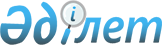 Об утверждении Правил выдачи виз Республики Казахстан
					
			Утративший силу
			
			
		
					Совместный приказ и.о. Министра иностранных дел Республики Казахстан от 14 декабря 2009 года № 08-1-1-1/457 и Министра внутренних дел Республики Казахстан от 22 декабря 2009 года № 488. Зарегистрирован в Министерстве юстиции Республики Казахстан 20 января 2010 года № 6011. Утратил силу совместным приказом и.о. Министра иностранных дел Республики Казахстан от 5 марта 2013 года № 08-1-1-1/71 и Министра внутренних дел Республики Казахстан от 7 марта 2013 года № 175      Сноска. Утратил силу совместным приказом и.о. Министра иностранных дел РК от 05.03.2013 № 08-1-1-1/71 и Министра внутренних дел РК от 07.03.2013 № 175 (вводится в действие по истечении десяти календарных дней после дня его официального опубликования).      Примечание РЦПИ!

      Порядок введения в действие совместного приказа см. п. 3.

      В целях дальнейшего совершенствования порядка выдачи виз Республики Казахстан ПРИКАЗЫВАЕМ:



      1. Утвердить прилагаемые Правила выдачи виз Республики Казахстан.



      2. Признать утратившими силу некоторые совместные приказы Государственного секретаря - Министра иностранных дел Республики Казахстан, Министра иностранных дел Республики Казахстан, исполняющего обязанности Министра иностранных дел Республики Казахстан и Министра внутренних дел Республики Казахстан согласно приложению к настоящему приказу.



      3. Настоящий приказ вводится в действие с 1 марта 2010.      Министр внутренних дел

      Республики Казахстан                       С. Баймаганбетов      Исполняющий обязанности

      Министра иностранных дел

      Республики Казахстан                       Н. Абыкаев      Согласовано

      Председатель Комитета

      национальной безопасности

      Республики Казахстан

      ________________ А. Шаяхметов

      25 декабря 2009 года

Приложение          

к совместному приказу     

Министра внутренних дел    

Республики Казахстан     

от 22 декабря 2009 года № 488

исполняющего обязанности   

Министра иностранных дел   

Республики Казахстан     

от 14 декабря 2009 года   

№ 08-1-1-1/457        

Перечень утративших силу некоторых совместных приказов

Государственного секретаря - Министра иностранных дел

Республики Казахстан, Министра иностранных дел Республики

Казахстан, исполняющего обязанности Министра иностранных дел

Республики Казахстан и Министра внутренних дел

Республики Казахстан

      1. Совместный приказ Государственного секретаря - Министра иностранных дел Республики Казахстан от 24 декабря 2002 года № 08-1/77 и Министра внутренних дел Республики Казахстан от 27 декабря 2002 года № 806 "Об утверждении Инструкции о порядке выдачи виз Республики Казахстан" (зарегистрированный в Реестре государственной регистрации нормативных правовых актов за № 2162, опубликованный в Бюллетене нормативных правовых актов центральных исполнительных и иных государственных органов Республики Казахстан, 2003 г., № 25-26, ст. 867).



      2. Совместный приказ Министра иностранных дел Республики Казахстан от 8 сентября 2003 года № 08-1/126 и Министра внутренних дел Республики Казахстан от 21 ноября 2003 года № 661 "О внесении изменения в совместный приказ Государственного секретаря - Министра иностранных дел Республики Казахстан от 24 декабря 2002 года № 08-1/77 и Министра внутренних дел Республики Казахстан от 27 декабря 2002 года № 806 "Об утверждении Инструкции о порядке выдачи виз Республики Казахстан" (зарегистрированный в Реестре государственной регистрации нормативных правовых актов за № 2604).



      3. Совместный приказ Министра иностранных дел Республики Казахстан от 3 декабря 2003 года № 08-1/187 и Министра внутренних дел Республики Казахстан от 18 декабря 2003 года № 724 "О внесении дополнений и изменения в совместный приказ Государственного секретаря - Министра иностранных дел Республики Казахстан от 24 декабря 2002 года № 08-1/77 и Министра внутренних дел Республики Казахстан от 27 декабря 2002 года № 806 "Об утверждении Инструкции о порядке выдачи виз Республики Казахстан" (зарегистрированный в Реестре государственной регистрации нормативных правовых актов за № 2662).



      4. Совместный приказ Министра иностранных дел Республики Казахстан от 25 мая 2004 года № 08-1/123 и Министра внутренних дел Республики Казахстан от 23 июня 2004 года № 357 "О внесении дополнения в совместный приказ Государственного секретаря - Министра иностранных дел Республики Казахстан от 24 декабря 2002 года № 08-1/77 и Министра внутренних дел Республики Казахстан от 27 декабря 2002 года № 806 "Об утверждении Инструкции о порядке выдачи виз Республики Казахстан" (зарегистрированный в Реестре государственной регистрации нормативных правовых актов за № 3022, опубликованный в Бюллетене нормативных правовых актов центральных исполнительных и иных государственных органов Республики Казахстан, 2005 г., № 9-13, ст. 50).



      5. Совместный приказ Министра иностранных дел Республики Казахстан от 19 октября 2004 года № 08-1/254 и Министра внутренних дел Республики Казахстан от 1 ноября 2004 года № 605 "О внесении изменений в совместный приказ Государственного секретаря - Министра иностранных дел Республики Казахстан от 24 декабря 2002 года № 08-1/77 и Министра внутренних дел Республики Казахстан от 27 декабря 2002 года № 806 "Об утверждении Инструкции о порядке выдачи виз Республики Казахстан" (зарегистрированный в Реестре государственной регистрации нормативных правовых актов за № 3247, опубликованный в Бюллетене нормативных правовых актов центральных исполнительных и иных государственных органов Республики Казахстан, 2005 г., № 14, ст. 65).



      6. Совместный приказ Министра иностранных дел Республики Казахстан от 22 сентября 2006 года № 08-1/276 и Министра внутренних дел Республики Казахстан от 25 сентября 2006 года № 468 "О внесении дополнений в совместный приказ Государственного секретаря - Министра иностранных дел Республики Казахстан от 24 декабря 2002 года № 08-1/77 и Министра внутренних дел Республики Казахстан от 27 декабря 2002 года № 806 "Об утверждении Инструкции о порядке выдачи виз Республики Казахстан" (зарегистрированный в Реестре государственной регистрации нормативных правовых актов за № 4426, опубликованный в "Юридической газете" от 12 января 2007 г., № 5 (1208).



      7. Совместный приказ Министра иностранных дел Республики Казахстан от 29 июня 2007 года № 08-1-1-1/200 и Министра внутренних дел Республики Казахстан от 4 июля 2007 года № 272 "О внесении дополнений в совместный приказ Государственного секретаря - Министра иностранных дел Республики Казахстан от 24 декабря 2002 года № 08-1/77 и Министра внутренних дел Республики Казахстан от 27 декабря 2002 года № 806 "Об утверждении Инструкции о порядке выдачи виз Республики Казахстан" (зарегистрированный в Реестре государственной регистрации нормативных правовых актов за № 4841, опубликованный в "Юридической газете" от 10 августа 2007 г., № 122 (1325).



      8. Совместный приказ Министра иностранных дел Республики Казахстан от 3 сентября 2007 года № 08-1-1-1/257 и Министра внутренних дел Республики Казахстан от 6 сентября 2007 года № 365 "О внесении дополнений в совместный приказ Государственного секретаря - Министра иностранных дел Республики Казахстан от 24 декабря 2002 года № 08-1/77 и Министра внутренних дел Республики Казахстан от 27 декабря 2002 года № 806 "Об утверждении Инструкции о порядке выдачи виз Республики Казахстан" (зарегистрированный в Реестре государственной регистрации нормативных правовых актов за № 5002, опубликованный в "Юридической газете" от 29 ноября 2007 г., № 183 (1386).



      9. Совместный приказ Министра иностранных дел Республики Казахстан от 7 декабря 2007 года № 08-1-1-1/415 и Министра внутренних дел Республики Казахстан от 24 декабря 2007 года № 494 "О внесении дополнений в совместный приказ Государственного секретаря - Министра иностранных дел Республики Казахстан от 24 декабря 2002 года № 08-1/77 и Министра внутренних дел Республики Казахстан от 27 декабря 2002 года № 806 "Об утверждении Инструкции о порядке выдачи виз Республики Казахстан" (зарегистрированный в Реестре государственной регистрации нормативных правовых актов за № 5098, опубликованный в "Юридической газете" от 1 февраля 2008 г., № 16 (1416).



      10. Совместный приказ Исполняющего обязанности Министра иностранных дел от 13 марта 2009 года № 08-1-1-1/55-1 и Министра внутренних дел от 27 марта 2009 года № 116 "О внесении дополнений в совместный приказ Государственного секретаря - Министра иностранных дел Республики Казахстан от 24 декабря 2002 года № 08-1/77 и Министра внутренних дел Республики Казахстан от 27 декабря 2002 года № 806 "Об утверждении Инструкции о порядке выдачи виз Республики Казахстан", (зарегистрированный в Реестре государственной регистрации нормативных правовых актов под № 5654, опубликованный в "Юридической газете" от 8 мая 2009 г., № 69 (1666).



      11. Совместный приказ Министра иностранных дел Республики Казахстан от 28 декабря 2002 года № 08-1/81 и Министра внутренних дел Республики Казахстан от 27 декабря 2002 года № 805 "Об утверждении списка стран, в отношении граждан которых упрощены визовые процедуры", (зарегистрированный в Реестре государственной регистрации нормативных правовых актов под № 2162/1).

Утверждены совместным приказом

Министра внутренних дел   

Республики Казахстан    

от 22 декабря 2009 года № 488 

и исполняющего обязанности  

Министра иностранных дел   

Республики Казахстан     

от 14 декабря 2009 года   

№ 08-1-1-1/457        

Правила

выдачи виз Республики Казахстан 

1. Общие положения

      1. Настоящие Правила разработаны в соответствии с пунктом 10  Правил въезда и пребывания иностранцев в Республике Казахстан, а также их выезда из Республики Казахстан, утвержденных постановлением Правительства Республики Казахстан от 28 января 2000 года № 136 "Отдельные вопросы правового регулирования пребывания иностранцев в Республике Казахстан", и определяют порядок выдачи виз иностранцам, въезжающим в Республику Казахстан, выезжающим из Республики Казахстан, пребывающим в Республике Казахстан, а также следующим транзитом через территорию Республики Казахстан.



      Положения настоящих Правил распространяются также на лиц без гражданства.



      2. Выдача виз производится:



      1) за границей - загранучреждениями Республики Казахстан (далее - загранучреждения РК);



      2) на территории Республики Казахстан:



      Департаментом консульской службы Министерства иностранных дел Республики Казахстан (далее - МИД РК);



      Управлением миграционной полиции Комитета административной полиции Министерства внутренних дел Республики Казахстан и Управлениями миграционной полиции Департаментов внутренних дел городов Астаны, Алматы и областей (далее - МВД РК).



      3. Продление виз осуществляется МИД РК и МВД РК.



      4. Основанием для выдачи виз Республики Казахстан (далее - визы РК) являются:



      1) письменные обращения государственных органов Республики Казахстан, дипломатических представительств, консульских учреждений иностранных государств, международных организаций, аккредитованных в Республике Казахстан, в соответствии с Приложением 1 к настоящим Правилам;



      2) разрешения органов внутренних дел для иностранцев, въезжающих в Республику Казахстан по частным делам и на постоянное жительство, а также для иностранцев, постоянно проживающих в Республике Казахстан;



      3) письменные обращения юридических лиц для приглашения в Республику Казахстан иностранцев, представленные в МИД РК;



      4) ходатайство уполномоченного органа по регулированию деятельности регионального финансового центра в городе Алматы (далее - РФЦА) о выдаче виз иностранцам, прибывающим на территорию Республики Казахстан для осуществления деятельности в региональном финансовом центре.



      5. При выдаче виз РК учитывается миграционная ситуация в стране гражданства иностранца.



      6. Оформление и согласование с Комитетом национальной безопасности Республики Казахстан (далее - КНБ РК) визовых документов осуществляется с использованием информационной системы. 

2. Кратность виз

      7. Виза РК может быть однократной, двукратной, трехкратной и многократной.



      8. Однократные визы дают право иностранцу на однократный въезд в Республику Казахстан и выезд из Республики Казахстан, двукратные, трехкратные и многократные визы соответственно дают право иностранцу на двукратный, трехкратный и многократный въезд в Республику Казахстан и выезд из Республики Казахстан в пределах срока действия визы. 

3. Категории виз

      9. Визы по категориям подразделяются на:



      1) дипломатические (ДВ);



      2) служебные (ҚВ);



      3) инвесторские (ИНВ);



      4) деловые (ІСВ);



      5) частные (ЖСВ);



      6) туристские (ТСВ);



      7) миссионерские (МИВ);



      8) на учебу (ОУВ);



      9) на лечение (ЕАВ);



      10) на работу (ЖЕВ);



      11) на постоянное жительство (ТТВ);



      12) выездные (ШЖВ);



      13) транзитные (ТВ). 

4. Дипломатическая виза (ДВ)

      10. Дипломатические визы выдаются:



      1) дипломатическим агентам иностранных дипломатических представительств и консульским должностным лицам иностранных консульских учреждений, аккредитованных в Республике Казахстан, направляющимся для работы в Республику Казахстан, а также членам их семей;



      2) владельцам дипломатических паспортов, направляющимся в Республику Казахстан по служебным делам;



      3) владельцам паспортов международных организаций, имеющим статус, приравненный к дипломатическим агентам;



      4) сотрудникам международных организаций, аккредитованным в Республике Казахстан, и членам их семей;



      5) главам иностранных государств, правительств и членам их семей;



      6) членам парламентов, правительств иностранных государств и членам их семей - владельцам дипломатических паспортов, а также членам официальных иностранных делегаций и сопровождающим их лицам - владельцам дипломатических паспортов;



      7) дипломатическим курьерам, провозящим дипломатическую почту - владельцам дипломатических паспортов, при наличии курьерского листа;



      8) почетным консулам Республики Казахстан и членам их семей;



      9) почетным консулам иностранных государств, аккредитованным в Республике Казахстан, и членам их семей.



      11. Дипломатические визы не выдаются:



      1) в случаях предъявления дипломатического паспорта лицами, дипломатическое качество которых не признается в Республике Казахстан;



      2) лицам, провозящим дипломатическую почту, если они не имеют дипломатического паспорта.



      12. Дипломатические визы выдаются на однократный, двукратный, трехкратный и многократный въезд и выезд. 

5. Служебная виза (ҚВ)

      13. Служебные визы выдаются:



      1) владельцам паспортов международных организаций, не имеющим статус, приравненный к дипломатическим агентам, а также владельцам национальных паспортов, работающим в международных организациях;



      2) владельцам служебных паспортов, направляющимся в Республику Казахстан по служебным делам;



      3) членам официальных иностранных делегаций и сопровождающим их лицам;



      4) членам административно-технического и обслуживающего персонала дипломатических представительств и международных организаций, консульским служащим, работникам обслуживающего персонала консульских учреждений иностранных государств, аккредитованных в Республике Казахстан, и членам их семей;



      5) дипломатическим курьерам, провозящим дипломатическую почту, если они не имеют дипломатического паспорта, при наличии курьерского листа;



      6) лицам, направляющимся в Республику Казахстан по приглашению Администрации Президента Республики Казахстан, Парламента Республики Казахстан, Правительства Республики Казахстан, Конституционного Совета Республики Казахстан, Верховного Суда Республики Казахстан и Центральной избирательной комиссии Республики Казахстан, органов, непосредственно подчиненных и подотчетных Президенту Республики Казахстан, центральных исполнительных органов Республики Казахстан;



      7) военнослужащим иностранных государств, направляющимся в Республику Казахстан по служебным делам;



      8) лицам, направляющимся в командировку в Республику Казахстан по приглашению иностранных дипломатических представительств и консульских учреждений, а также международных организаций, аккредитованных в Республике Казахстан;



      9) представителям средств массовой информации, аккредитованным в Республике Казахстан и направляющимся в Республику Казахстан на основании указания руководства МИД РК.



      14. Служебные визы выдаются на однократный, двукратный, трехкратный и многократный въезд и выезд. 

6. Инвесторская виза (ИНВ)

      15. Инвесторские визы выдаются иностранцам - руководителям и представителям управленческого звена иностранных юридических лиц, участвующих в инвестировании экономики Республики Казахстан, участникам РФЦА, а также членам их семей.



      16. Однократные инвесторские визы выдаются без приглашения в день обращения по указанию руководства МИД РК, либо по согласованию с главами загранучреждений РК, при наличии ходатайств иностранных юридических лиц или Комитета по инвестициям Министерства индустрии и торговли Республики Казахстан, с предварительной проверкой на предмет отсутствия ограничений во въезде на территорию Республики Казахстан и последующим информированием МИД РК о факте выдачи визы.



      Однократные инвесторские визы на срок до 30 суток могут выдаваться участникам РФЦА в день обращения по согласованным ходатайствам уполномоченного органа по регулированию деятельности РФЦА.



      17. Многократные инвесторские визы выдаются участникам (дилерам, брокерам, эмитентам) РФЦА, членам международного совета при администрации РФЦА, а также членам их семей на основании ходатайств уполномоченного органа по регулированию деятельности РФЦА и согласованных с МИД РК, МВД РК и КНБ РК списков участников РФЦА с их паспортными данными. Согласование ходатайств уполномоченного органа по регулированию деятельности РФЦА в органах национальной безопасности осуществляется в срок, не превышающий 3 рабочих дней. При выдаче многократных инвесторских виз требуется согласование с МИД РК.



      18. Уполномоченный орган по регулированию деятельности РФЦА своевременно предоставляет в МИД РК, МВД РК и КНБ РК достоверные сведения, предусмотренные в пункте 17 настоящих Правил.



      19. Инвесторские визы выдаются на однократный, двукратный, трехкратный и многократный въезд и выезд. 

7. Деловая виза (ІСВ)

      20. Деловые визы выдаются иностранцам, направляющимся в Республику Казахстан с деловыми целями:



      1) командировка;



      2) проведение переговоров, заключение контрактов, оказание консультационных или аудиторских услуг;



      3) участие в конференциях, симпозиумах, форумах, выставках, концертах, культурных, научных, спортивных и других мероприятиях;



      4) по программам молодежных, студенческих и школьных обменов, за исключением обучения в образовательных учреждениях Республики Казахстан;



      5) осуществление международных автомобильных перевозок;



      6) членам экипажей самолетов регулярных и чартерных авиарейсов, не имеющим удостоверение Международной организации гражданской авиации (ИКАО), а также поездных бригад и экипажей судов;



      7) сопровождение гуманитарной помощи;



      8) чтение краткосрочных лекций, ведение занятий в высших учебных заведениях;



      9) монтаж, ремонт и техническое обслуживание оборудования;



      10) учредителям, соучредителям юридических лиц, зарегистрированных в органах юстиции Республики Казахстан.



      21. Основаниями для выдачи виз категории деловая (ІСВ) являются:



      1) приглашения государственных органов и негосударственных юридических лиц Республики Казахстан, дипломатических представительств, консульских учреждений иностранных государств, международных организаций, аккредитованных в Республике Казахстан;



      2) письменное обращение в загранучреждение РК граждан стран, указанных в Приложении 2 к настоящим Правилам, а также иностранцев казахской национальности (при наличии документов, подтверждающих их национальную принадлежность) без приглашения и указания МИД РК.



      22. Деловые визы выдаются на однократный, двукратный, трехкратный и многократный въезд и выезд. 

8. Частная виза (ЖСВ)

      23. Частные визы выдаются иностранцам, направляющимся в Республику Казахстан по частным делам, на основании одного из следующих документов:



      1) приглашения, выданного МВД РК;



      2) указания МИД РК о выдаче визы, оформленного на основании приглашений дипломатических представительств и консульских учреждений иностранных государств, международных организаций, аккредитованных в Республике Казахстан;



      3) указания МИД РК о выдаче визы, оформленного на основании решения Комитета уголовно-исполнительной системы Министерства юстиции Республики Казахстан, иностранцам, направляющимся для встречи с лицами, отбывающими наказание в исправительных учреждениях на территории Республики Казахстан;



      4) указания МИД РК о выдаче визы, оформленного на основании приглашений Министерства образования и науки Республики Казахстан (далее - МОН РК), управлений образования областей, городов Астана и Алматы, иностранцам, изъявившим желание усыновить (удочерить) детей граждан Республики Казахстан и состоящим на консульском учете как кандидаты в усыновители;



      5) письменных заявлений иностранцев, направляющихся в Республику Казахстан на похороны или в случаях болезни родных/близких, с приложением подтверждающих документов;



      6) письменных заявлений иностранцев с приложением документов, подтверждающих их связь с Республикой Казахстан (графа о месте рождения в Республике Казахстан в национальном паспорте или свидетельство о рождении в Республики Казахстан, документ о захоронении в Республике Казахстан родственника, справка о выходе из гражданства Республики Казахстан или утрате гражданства Республики Казахстан);



      7) письменных заявлений иностранцев казахской национальности (при наличии документов, подтверждающих их национальную принадлежность), постоянно проживающих на территории Республики Казахстан в период до фактического получения документов, подтверждающих гражданство Республики Казахстан или вид на жительство;



      8) письменных заявлений граждан стран, указанных в Приложении 2 к настоящим Правилам;



      9) письменных заявлений граждан Республики Казахстан, въезжающих в Республику Казахстан совместно с супругами, детьми или родителями - иностранцами, по согласованию с МИД РК.



      24. Частные визы выдаются на однократный, двукратный, трехкратный въезд и выезд. 

9. Туристская виза (TСВ)

      25. Туристские визы выдаются иностранцам, направляющимся в Республику Казахстан в качестве туристов.



      Туристские визы выдаются при наличии подтверждения о приеме иностранца туристской организацией Республики Казахстан, имеющей лицензию на право осуществления туроператорской, турагентской деятельности, услуг инструктора туризма, и визовой поддержки МИД РК.



      26. Однократные и двукратные туристские визы гражданам стран, указанных в Приложении 2 к настоящим Правилам, а также иностранцам казахской национальности (при наличии документов, подтверждающих их национальную принадлежность), выдаются на основании их письменного обращения или обращения иностранных туристских организаций.



      27. Туристские визы выдаются на однократный, двукратный и трехкратный въезд и выезд. 

10. Миссионерская виза (МИВ)

      28. Миссионерские визы выдаются иностранцам, направляющимся в Республику Казахстан с целью осуществления религиозно-просветительской деятельности.



      Миссионерские визы выдаются на основании приглашения религиозного объединения, зарегистрированного на территории Республики Казахстан, согласованного с уполномоченным органом по связям с религиозными объединениями.



      29. Миссионерские визы выдаются на однократный, двукратный, трехкратный и многократный въезд и выезд. 

11. Виза на учебу (ОУВ)

      30. Визы на учебу выдаются иностранцам:



      1) направляющимся в Республику Казахстан для поступления в средние и высшие учебные заведения Республики Казахстан, либо для обучения в них - при наличии визовой поддержки МИД РК, оформленной на основании письменных обращений учебных заведений, зарегистрированных в органах юстиции Республики Казахстан или МОН РК;



      2) направляющимся в Республику Казахстан для прохождения учебной практики, стажировки - на основании письменных обращений юридических лиц, зарегистрированных в органах юстиции Республики Казахстан, дипломатических представительств, консульских учреждений иностранных государств, международных организаций, аккредитованных в Республике Казахстан;



      3) казахской национальности (при наличии документов, подтверждающих их национальную принадлежность), временно прибывшим в Республику Казахстан и поступившим в учебные заведения Республики Казахстан - на основании письменных обращений учебных заведений, зарегистрированных в органах юстиции Республики Казахстан или МОН РК.



      31. Визы категории на учебу (ОУВ) выдаются на однократный, двукратный, трехкратный и многократный въезд и выезд. 

12. Виза на лечение (ЕАВ)

      32. Визы на лечение выдаются:



      1) иностранцам, направляющимся в Республику Казахстан для лечения, медицинского обследования и консультаций - при наличии визовой поддержки МИД РК, оформленной на основании письменных обращений медицинских учреждений, зарегистрированных в органах юстиции Республики Казахстан, или Министерства здравоохранения Республики Казахстан (далее - Минздрав РК);



      2) иностранцам, находящимся в Республике Казахстан, при возникновении необходимости их лечения в стационарных условиях, - на основании письменных обращений физических и юридических лиц, при наличии выданных медицинскими учреждениями документов, подтверждающих необходимость такого лечения;



      3) иностранцам, сопровождающим лиц, указанных в подпунктах 1) и 2) настоящего пункта - на основании письменных обращений субъектов здравоохранения Республики Казахстан или Минздрава РК.



      33. Визы на лечение выдаются на однократный и двукратный въезд и выезд. 

13. Виза на работу (ЖЕВ)

      34. Визы на работу выдаются:



      1) иностранцам, следующим в Республику Казахстан на работу - на основании визовой поддержки МИД РК, при наличии разрешения на привлечение иностранной рабочей силы и письменного обращения юридического лица, зарегистрированного в Республике Казахстан;



      2) иностранцам, следующим в Республику Казахстан на работу, которым в соответствии с законодательством Республики Казахстан или международными договорами, участницей которых является Республика Казахстан, получение разрешения на привлечение иностранной рабочей силы не требуется - на основании письменного обращения юридического лица, зарегистрированного в Республике Казахстан;



      3) неработающим членам семей, находящимся на иждивении лиц, перечисленных в подпунктах 1) и 2) настоящего пункта с указанием в визе отметки "без права на работу" - на основании письменного обращения юридического лица, зарегистрированного в органах юстиции Республики Казахстан, документов подтверждающих родство с лицами, указанными в подпунктах 1) и 2) настоящего пункта, а также копии выданной визы категории на работу (ЖЕВ) лиц, перечисленных в подпунктах 1) и 2) настоящего пункта.



      35. Виза на работу выдается на однократный, двукратный, трехкратный и многократный въезд и выезд. 

14. Виза на постоянное жительство (ТТВ)

      36. Визы на постоянное жительство выдаются иностранцам:



      1) направляющимся в Республику Казахстан для постоянного проживания - на основании личных письменных обращений иностранцев, при наличии визовой поддержки МИД РК, оформленной по согласованию с КНБ РК и уполномоченными органами;



      2) прибывшим в Республику Казахстан по частным делам и обратившимся с ходатайством об оставлении на постоянное жительство в Республике Казахстан - на основании личного письменного обращения граждан стран, указанных в Приложении 2 к настоящим Правилам, а также иностранцев казахской национальности (при наличии документов, подтверждающих их национальную принадлежность);



      3) обратившимся с ходатайством о предоставлении статуса беженца или предоставлении политического убежища в Республике Казахстан.



      37. Визы на постоянное жительство выдаются на однократный и двукратный въезд и выезд. 

15. Выездная виза (ШЖВ)

      38. Выездные визы выдаются:



      1) иностранцам, постоянно проживающим в Республике Казахстан - на основании разрешения органов внутренних дел;



      2) иностранцам, утратившим на территории Республики Казахстан паспорт или иной документ, предоставляющий право на пересечение Государственной границы Республики Казахстан - на основании письменных обращений дипломатических представительств, консульских учреждений иностранных государств и свидетельств на возвращение в страну постоянного проживания;



      3) иностранцам, в отношении которых в установленном законодательством порядке приняты решения о выдворении из Республики Казахстан - на основании постановления суда о выдворении иностранца.



      39. Визы данной категории выдаются только на выезд. 

16. Транзитная виза (ТВ)

      40. Транзитные визы выдаются для проезда через территорию Республики Казахстан иностранцам, не имеющим права на безвизовый транзит, при наличии у них проездных документов, оформленной визы или других оснований, дающих право на въезд в третью страну.



      41. Транзитная виза иностранцу, следующему через территорию Республики Казахстан в сопредельное государство на личном автотранспортном средстве, выдается при наличии вышеуказанных документов, а также водительского удостоверения у данного лица и соответствующих документов на транспортное средство.



      42. Транзитные визы выдаются на однократный, двукратный и трехкратный въезд и выезд. 

17. Документы, заменяющие визы РК

      43. Документами, заменяющими визы РК, являются:



      1) аккредитационное удостоверение, выданное МИД РК сотрудникам дипломатических представительств, работникам консульских учреждений иностранных государств, сотрудникам международных организаций, аккредитованных в Республике Казахстан, и приравненным к ним лицам, а также членам их семей;



      2) вид на жительство иностранца, постоянно проживающего в Республике Казахстан, выданный МВД РК;



      3) удостоверение лица без гражданства, выданное МВД РК;



      4) постановление суда о выдворении иностранца при наличии штампа о выдворении в паспорте или ином документе, предоставляющем право на пересечение Государственной границы Республики Казахстан. 

18. Соответствие визы целям пребывания

      44. Основания выдачи виз должны соответствовать целям пребывания иностранцев в Республике Казахстан. 

19. Сроки действия виз

      45. Однократные, двукратные, трехкратные визы всех категорий, кроме случаев, предусмотренных подпунктами 2) и 3) пункта 38 настоящих Правил, выдаются на срок до 90 суток.



      46. Однократные дипломатические (ДВ), служебные (ҚВ), деловые (ІСВ), частные (ЖСВ), туристские (ТСВ) визы гражданам стран, указанных в Приложении 2 к настоящим Правилам могут выдаваться на срок до 30 суток.



      47. Общий срок пребывания иностранца на территории Республики Казахстан по визе категории "частная" не должен превышать 90 суток в течение года.



      48. Двукратные туристские (ТСВ) визы гражданам стран, указанных в Приложении 2 к настоящим Правилам могут выдаваться на срок до 60 суток.



      49. Однократные, двукратные, трехкратные визы категории туристская (ТСВ) выдаются на срок до 90 суток, с правом пребывания на территории Республики Казахстан не более чем 30 суток при каждом въезде в течение года.



      50. Однократные и двукратные визы категории "на постоянное жительство" (ТТВ) выдаются на срок до 90 суток.



      51. Однократные, двукратные, трехкратные визы категории "транзитная" (ТВ) выдаются на срок до 90 суток с правом пребывания на территории Республики Казахстан при транзитном проезде каждый раз в течение 5 суток в одном направлении в период указанного срока.



      52. Многократные визы категории "дипломатическая" (ДВ), "служебная" (ҚВ), "инвесторская" (ИНВ), "деловая" (ІСВ) выдаются на срок до 3 лет. С учетом международного принципа взаимности визы указанных категорий могут выдаваться и на более длительные сроки.



      Общий срок пребывания иностранца на территории Республики Казахстан по многократной визе категории "деловая" (ІСВ) не должен превышать 120 суток в год, кроме лиц, направляющихся в Республику Казахстан в командировку, срок пребывания которых регулируется в соответствии с постановлением Правительства Республики Казахстан от 19 июня 2001 года № 836 "Правила определения квоты, условия и порядок выдачи разрешений работодателям на привлечение иностранной рабочей силы в Республику Казахстан".



      53. Многократные визы категории "миссионерская" (МИВ) выдаются на срок до 180 суток.



      54. Многократные визы категории "на учебу" (ОУВ) выдаются сроком до 1 года.



      55. Многократные визы категории "на работу" (ЖЕВ) выдаются на срок действия разрешения на привлечение иностранной рабочей силы, но не более чем на 3 года.



      56. Выездные визы (ШЖВ) выдаются:



      1) лицам, указанным в подпункте 1) пункта 38 настоящих Правил - на срок до 90 суток;



      2) лицам, указанным в подпункте 2) пункта 38 настоящих Правил - на срок до 30 суток, но не свыше действия срока свидетельства на возвращение;



      3) лицам, указанным в подпункте 3) пункта 38 настоящих Правил - на выезд срок до 30 суток, либо в срок, указанный в постановлении суда о выдворении иностранца из Республики Казахстан. 

20. Групповые визы

      57. Групповые визы оформляются при организованном въезде в Республику Казахстан и выезде из Республики Казахстан или транзите через территорию Республики Казахстан групп иностранцев, когда это целесообразно и оправданно или имеются трудности для оформления индивидуальных виз.



      58. Непременным условием для выдачи таких виз является одновременное прибытие и прохождение всеми членами группы контрольно-пропускного пункта (далее - КПП) на границе при въезде в Республику Казахстан и выезде из Республики Казахстан, пребывание в каком-либо пункте и передвижение по территории Республики Казахстан в составе группы.



      59. Групповые визы выдаются загранучреждениями РК, МИД РК на основании визовой поддержки МИД РК, согласованной с компетентными органами, если иной порядок не предусмотрен международными договорами, участницей которых является Республика Казахстан.



      На территории Республики Казахстан групповые выездные (ШЖВ) визы выдаются МВД РК.



      60. Групповые визы оформляются на именных списках, составляемых в алфавитном порядке по форме согласно Приложению 3 к настоящим Правилам.



      Виза наклеивается на отдельном листе бумаги и заполняется в соответствии с главой 21 настоящих Правил. В графе "паспорттың №/passport №" вписывается "групповая", в графе "қосымша мәліметтер/additional information" указывается количество въезжающих (выезжающих) лиц по списку (например: "Список на 25 чел. прилагается").



      В нижней части листа с визой проставляется запись:



      "Настоящая виза действительна только по предъявлении на КПП каждым лицом, указанным в прилагаемом списке (начинающемся с фамилии __________ и оканчивающемся фамилией _______________), паспорта или иного документа, предоставляющего право на пересечение Государственной границы Республики Казахстан, с фотокарточкой, удостоверяющего личность".



      Лист с визой сшивается вместе со списком путем загиба верхнего левого угла, который скрепляется гербовой печатью МИД РК, загранучреждения РК, МВД РК, выдавшем визу.



      Консульское должностное лицо (должностное лицо МВД РК), выдавшее визу, расписывается в нижней части списка (с указанием должности и фамилии), подпись заверяется печатью МИД РК, загранучреждения РК или органа МВД РК.



      Список с вклеенной визой составляется в одном экземпляре, оригинал выдается руководителю группы, одна копия сдается на КПП при въезде (выезде) в Республику Казахстан, другая - остается в загранучреждении РК, МИД РК или в МВД РК, выдавшем визу.



      Исправления и дополнения в списках не допускаются. 

21. Оформление виз

      61. Виза РК всех категорий выполнена на специальной самоклеющейся бумаге-носителе в виде наклейки, имеющей защитные свойства от подделок. Визовая наклейка состоит из самой визы (оригинала) и ее корешка, имеющего тот же порядковый номер. Заполненная виза РК вклеивается в паспорт иностранца или иной документ, предоставляющий право на пересечение Государственной границы Республики Казахстан, а корешок визовой наклейки - на обратную сторону визовой анкеты.



      62. Виза РК содержит следующие сведения:



      1) код учреждения, выдавшего визу;



      2) кратность визы;



      3) категорию визы;



      4) дату выдачи визы;



      5) фамилию, имя и отчество иностранца;



      6) номер паспорта иностранца или иного документа, предоставляющего право на пересечение Государственной границы Республики Казахстан;



      7) дата начала действия визы;



      8) дата окончания действия визы;



      9) ФИО приглашающего физического лица или наименование приглашающего юридического лица;



      10) дополнительную информацию;



      11) сведения об уплате консульского сбора или государственной пошлины;



      12) сведения о сопровождающих лицах;



      13) фамилию лица, выдавшего визу.



      63. Исправления в визе не допускаются. Визы с исправлениями считаются недействительными.



      64. На территории Республики Казахстан изменение виз РК одной категории на другую не допускается, кроме изменения на категории виз РК на учебу (ОУВ), на лечение (ЕАВ) и на постоянное жительство (ТТВ). 

22. Требования, предъявляемые к документам,

предоставленным при получении визы

      65. Визы РК выдаются иностранцам при предъявлении паспортов или иных документов, предоставляющих право на пересечение Государственной границы Республики Казахстан, выданных государством или международной организацией, признаваемыми Республикой Казахстан, если они не вызывают сомнений в подлинности и принадлежности владельцу.



      66. Для оформления визы РК иностранец представляет в МИД РК, загранучреждения РК необходимые документы, перечисленные в Приложении 4 к настоящим Правилам, в МВД представляются документы, перечисленные в Приложении 5 к настоящим Правилам.



      67. Срок действия визы должен истекать не менее чем за 6 месяцев до окончания срока действия паспорта иностранца.



      68. При обнаружении в паспорте или ином документе, предоставляющем право на пересечение Государственной границы Республики Казахстан, не оговоренных подчисток и исправлений, не скрепленных печатью фотографий и расшитых страниц, владельцам таких документов виза РК не выдается. При отказе в выдаче виз по причине предъявления недействительных или фальшивых документов загранучреждения РК и МВД РК в обязательном порядке информируют МИД РК. 

23. Порядок выдачи виз

      69. Загранучреждения РК выдают первичные визы всех категорий, за исключением выездных виз (ШЖВ) при наличии оснований, предусмотренных настоящими Правилами.



      70. Однократные дипломатические (ДВ) и служебные (ҚВ) визы РК гражданам стран, указанных в Приложении 2 к настоящим Правилам, могут выдаваться по письменному обращению юридических лиц без приглашения и визовой поддержки МИД РК с соблюдением требований настоящих Правил.



      71. Однократные деловые (ІСВ), частные (ЖСВ) визы РК гражданам стран, указанных в Приложении 2 к настоящим Правилам, могут выдаваться по письменным обращениям физических и юридических лиц без приглашения и визовой поддержки МИД РК с соблюдением требований настоящих Правил.



      72. Однократные и двукратные визы категории "туристская" (ТСВ) гражданам стран, указанных в Приложении 2 к настоящим Правилам, могут выдаваться по письменным обращениям физических и юридических лиц без приглашения и визовой поддержки МИД РК с соблюдением требований настоящих Правил.



      73. На территории Республики Казахстан визы выдаются:



      1) МИД РК - первичные визы РК всех категорий, за исключением выездных (ШЖВ) виз;



      2) МВД РК - визы РК категории на лечение (ЕАВ) - лицам, указанным в подпунктах 2) и 3) пункта 32 настоящих Правил, на постоянное жительство (ТТВ) - лицам, указанным в подпунктах 2) и 3) пункта 36 настоящих Правил, а также выездная (ШЖВ).



      74. При изменении места получения визы, отмеченного в указании МИД РК, виза выдается в загранучреждении РК по месту обращения, с последующим информированием МИД РК.



      75. При возникновении оснований, препятствующих въезду иностранца на территорию Республики Казахстан визы РК, в том числе при наличии визовой поддержки, не выдаются, так же как оформленная виза не является основанием для въезда в Республику Казахстан.



      76. Подразделения КНБ РК должны обеспечить согласование оформления виз РК в течение 3 суток. Без согласования с КНБ визы не выдаются.



      77. При изучении ходатайства на оформление визы РК необходимо:



      1) проверить приглашающую сторону по списку юридических и физических лиц, ранее не обеспечивших соблюдение приглашенными иностранцами миграционного законодательства Республики Казахстан;



      2) сравнить содержание ответов на вопросы визовой анкеты с данными паспортов и сведениями, полученными в ходе беседы с иностранцем или из других источников;



      3) установить, что паспорт или иной документ, предоставляющий право на пересечение Государственной границы Республики Казахстан, дает право иностранцу на возвращение в страну постоянного проживания или выезд в другую страну после посещения Республики Казахстан.



      78. В результате изучения ходатайства должностные лица, указанные в главе 26 настоящих Правил, уполномоченные на выдачу виз РК, руководствуясь настоящими Правилами, принимают решение о выдаче или об отказе в выдаче визы.



      79. Загранучреждения РК отказывают в выдаче виз иностранцам, имеющим ограничения во въезде на территорию Республики Казахстан без указания мотивов отказа, и одновременно по информационной системе информируют МИД РК о факте обращения таких лиц за визой.



      80. Сроки оформления виз не должны превышать 5 рабочих дней.



      81. Выдача виз производится после уплаты консульских сборов или государственной пошлины, если иные правила не установлены международными договорами, участницей которых является Республика Казахстан.



      82. При выдаче повторной визы взамен неиспользованной визы, выданной по визовой поддержке МИД РК, требуется дополнительное согласование с МИД РК. В запросе загранучреждений РК должна быть указана причина неиспользования визы. 

24. Основания отказа в выдаче визы

      83. Иностранцу может быть отказано в выдаче визы:



      1) в интересах обеспечения национальной безопасности, охраны общественного порядка или здоровья населения;



      2) если его действия направлены на насильственное изменение конституционного строя;



      3) если он выступает против суверенитета Республики Казахстан, призывает к нарушению единства и целостности ее территории;



      4) если он разжигает межгосударственную, межнациональную и религиозную вражду;



      5) если это необходимо для защиты прав и законных интересов граждан Республики Казахстан и других лиц;



      6) если он осужден за террористическую деятельность либо признан судом особо опасным рецидивистом;



      7) если он не представил подтверждение о наличии средств, необходимых для пребывания и выезда из Республики Казахстан, за исключением оралманов, лиц, родившихся или ранее состоявших в гражданстве Республики Казахстан или Казахской Советской Социалистической Республики, и членов их семей;



      8) если во время предыдущего пребывания в Республике Казахстан были установлены факты нарушения им законодательства о правовом положении иностранцев, таможенного, валютного или иного законодательства Республики Казахстан;



      9) если при обращении с ходатайством о въезде он сообщил о себе ложные сведения.



      84. Причины отказа в выдаче визы РК не разъясняются.



      85. Иностранцам, ранее выдворявшимся из Республики Казахстан, запрещается въезд в Республику Казахстан в течение 5 лет со дня вынесения решения о выдворении.



      86. Иностранцу может быть отказано в выдаче визы на выезд из Республики Казахстан:



      1) если имеются основания для привлечения его к уголовной ответственности - до окончания производства по делу;



      2) если иностранец осужден за совершение преступления - до отбытия наказания или освобождения от наказания;



      3) если иностранец уклоняется от исполнения обязательств, наложенных на него судом - до исполнения обязательств.



      87. Выезд из Республики Казахстан иностранца может быть отсрочен до исполнения им имущественных обязательств, с которыми связаны существенные интересы граждан Республики Казахстан, других физических и юридических лиц. 

25. Порядок продления виз

      88. Сроки действия визы иностранцам продлеваются в течение 5 рабочих дней на основании письменного обращения принимающих их юридических или физических лиц РК, дипломатических представительств, консульских учреждений иностранных государств, международных организаций, аккредитованных в Республике Казахстан, или личного заявления граждан стран, указанных в Приложении 2 к настоящим Правилам.



      89. Продление срока действия визы производится путем выдачи визы той же категории с указанием в графе "қосымша мәліметтер/additional information" номера визы, срок действия которой истек (например: продление визы 943 I № 0275386).



      90. Продление срока действия визы допускается при наличии документов, подтверждающих необходимость продления срока пребывания иностранца в Республике Казахстан или в исключительных случаях, связанных с болезнью, форс-мажорными или чрезвычайными обстоятельствами.



      91. МИД РК продлевает визы категории:



      1) дипломатические (ДВ) и служебные (ҚВ) - иностранцам, которые прибыли на территорию РК по приглашению государственных органов Республики Казахстан, дипломатических представительств, консульских учреждений иностранных государств, международных организаций, аккредитованных в Республике Казахстан - на основании писем-обращений или вербальных нот данных организаций;



      2) инвесторские (ИНВ) - на основании письма Комитета по инвестициям Министерства индустрии и торговли Республики Казахстан;



      3) деловые (ІСВ) - иностранцам, которые прибыли на территорию Республики Казахстан по приглашению государственных органов Республики Казахстан, дипломатических представительств, консульских учреждений иностранных государств, международных организаций, аккредитованных в Республике Казахстан - на основании писем-обращений или вербальных нот данных организаций.



      92. МВД РК продлевает визы категории:



      1) на учебу (ОУВ) - на основании письменного обращения учебного заведения, зарегистрированного в Республике Казахстан или МОН РК. Продление действия визы осуществляется на срок до 1 года, либо на срок учебной практики или стажировки, но не более чем на 1 год;



      2) на лечение (ЕАВ) - на основании письменного обращения медицинского учреждения, зарегистрированного в Республике Казахстан или Минздрава РК. Продление срока действия визы осуществляется на срок, необходимый для лечения, но не более чем на 1 год;



      3) на работу (ЖЕВ) - на основании письменного обращения юридического лица, которое ранее оформило приглашение на получение первичной визы, и разрешения на привлечение и использование иностранной рабочей силы. Продление действия визы осуществляется на срок действия разрешения;



      4) на постоянное жительство (ТТВ) - на основании личного письменного обращения иностранца. Продление действия визы осуществляется на срок до 60 суток.



      93. Срок действия виз РК категории деловая (ІСВ), за исключением случаев, предусмотренных подпунктом 3) пункта 91 настоящих Правил, частная (ЖСВ), туристская (ТСВ), миссионерская (МИВ), транзитная (ТВ) не продлевается.



      94. Срок действия виз категории на лечение (ЕАВ), на постоянное жительство (ТТВ) продлевается только один раз.



      95. Продление срока действия виз категории на учебу (ОУВ), на лечение (ЕАВ), на работу (ЖЕВ) согласовывается с КНБ.



      96. Ходатайствовать о продлении визы могут только юридические и физические лица, дипломатические представительства, консульские учреждения иностранных государств, международные организации, аккредитованные в Республике Казахстан, которые ранее оформляли приглашение на получение первичной визы. Ходатайства от других лиц не рассматриваются. 

26. Право подписи

      97. Визы Республики Казахстан подписываются:



      1) уполномоченными сотрудниками МИД РК и загранучреждений РК;



      2) начальниками Управления миграционной полиции Комитета административной полиции МВД РК, управлений (отделов) миграционной полиции ДВД областей, городов Астаны и Алматы или их заместителями.



      98. Загранучреждения РК и Управление миграционной полиции Комитета административной полиции МВД РК информируют МИД РК, МВД РК и Пограничную службу КНБ РК о лицах, уполномоченных подписывать визы (с указанием фамилии, имени, отчества и должности) и направляют в трех экземплярах образцы их подписей. 

27. Учет выдаваемых виз

      99. Учет выдаваемых виз РК ведется в информационной системе или в журнале учета для каждой категории виз, в соответствии с Приложением 6 к настоящим Правилам. Журналы должны быть пронумерованы, прошнурованы, а также заверены печатью и подписью уполномоченного лица МИД РК, загранучреждений РК и МВД РК.



      МИД РК, МВД РК и КНБ РК формируют в информационной системе единые статистические данные по оформляемым, выданным и согласованным визам.



      100. Бланки визовых наклеек являются документами строгой отчетности. Данные бланки изготавливаются по заказу МИД РК. Контроль за движением и расходом бланков визовых наклеек осуществляет МИД РК.



      101. Ежемесячно к 5 числу загранучреждения РК представляют в МИД РК статистический отчет установленного образца о выданных визах, средствах, поступивших в счет оплаты консульских сборов, в соответствии с Приложением 7 к настоящим Правилам.



      Управления миграционной полиции Департаментов внутренних дел городов Астаны, Алматы и областей - представляют в МВД РК - статистический отчет установленного образца о выданных визах, средствах, поступивших в счет оплаты государственной пошлины, а также о расходе визовых наклеек, в соответствии с Приложением 8 к настоящим Правилам.



      МВД РК ежеквартально направляет в МИД РК статистический отчет установленного образца о выданных визах, продлении срока действия виз, средствах, поступивших в счет оплаты государственной пошлины, а также расходе визовых наклеек, в соответствии с Приложением 9 к настоящим Правилам.



      102. В случае порчи/аннулирования визы по различным причинам (изменение сроков, категории и т.д.) с паспорта или иного документа, предоставляющего право на пересечение государственной границы Республики Казахстан, снимается копия страниц с фотографией и паспортными данными, а также страница с испорченной/аннулированной визой.



      103. О каждой испорченной/аннулированной визовой наклейке составляется акт, в соответствии с Приложением 10 к настоящим Правилам. 

28. Заключительные положения

      104. Иностранцам, прибывшим в Республику Казахстан без визы РК, но имеющим оформленное в установленном порядке приглашение от государственных органов, юридических и физических лиц Республики Казахстан, по решению руководства МИД РК может быть выдана виза сроком до 10 суток (кроме виз категории "на работу" (ЖЕВ), которая по ходатайству приглашающей стороны в зависимости от категории продлевается МИД РК или МВД РК.



      105. За оформление визы, в том числе за продление срока ее действия и восстановление, взимается консульский сбор и государственная пошлина в соответствии с законодательством  Республики Казахстан, если иное не установлено международными договорами, участницей которых является Республика Казахстан.



      При обнаружении ошибок в визе, выданной МИД РК, загранучреждением РК или МВД РК, выдается повторная виза той же категории и кратности, без взимания консульского сбора или государственной пошлины.



      106. Если международными договорами, участницей которых является Республика Казахстан, установлены иные правила, чем те, которые содержатся в настоящих Правилах, применяются правила международного договора.

Приложение 1    

к Правилам выдачи виз

Республики Казахстан      Форма       

Письменное обращениеИсх. № ____ Дата: "___" _________ 20__ года.                                           Департамент консульской службы

                                            Министерства иностранных дел 

                                                Республики Казахстан         _______________________________ подтверждает приглашение принять:

      (наименование юридического лица)



1. Фамилия, имя, отчество:



2. Пол:



3. Дата и место рождения:



4. Гражданство (подданство):



5. Национальность:



6. Паспорт серия, №:



дата выдачи паспорта:



срок действия паспорта:



7. Место работы и должность:



8. Адрес места жительства:



9. Место получения визы:



10. Период пребывания:



11. Кратность визы:



12. Цель визита:



13. Вид транспортного средства

въезда-выезда (рег. номер и тип

авто, номер рейса)



14. Маршрут передвижения и пункты посещения в РК       Руководитель            (подпись и печать)          Ф.И.ОИсп. (лицо, ответственное за прием иностранца):________ тел. _________, мобильный телефон _______, электр. адрес _______.

      Примечание:



      1) письмо-приглашение оформляется на титульном листе (фирменном бланке) приглашающей организации, где указан адрес, телефон, факс, электронный адрес;



      2) в строке 1 русская транскрипция фамилии и имени обязательна;



      3) в строке 6 - срок действия визы должен истекать не менее чем за 6 месяцев до окончания срока действия паспорта;



      4) в строке 11 (одно-, двух-, трех-, много-) кратность визы означает кратность посещения РК за указанный период пребывания;



      5) строка 12 "цель визита" заполняется подробно с обоснованием срока пребывания в РК и особенно, кратности запрашиваемой визы. При приглашении на работу дополнительно направляется нотариально заверенные копии разрешения на привлечение иностранной рабочей силы Министерства труда и социальной защиты населения Республики Казахстан.

Приложение 2     

к Правилам выдачи   

виз Республики Казахстан 

Список государств, граждане которых освобождены от

необходимости обязательного предъявления приглашения и указания

МИД РК при оформлении однократных дипломатических, служебных,

деловых, частных, однократных и двукратных туристских виз

Республики Казахстан      Сноска. Приложение 2 с изменениями, внесенными совместным приказом Министра иностранных дел РК от 30.01.2012 № 08-1-1-1/24 и Министра внутренних дел РК от 25.01.2012 № 45 (вводится в действие после дня его первого официального опубликования).

      1. Австралия



      2. Австрийская Республика



      3. Великое Герцогство Люксембург



      4. Венгерская Республика



      5. Греческая Республика



      6. Государство Израиль



      7. Государство Катар



      8. Ирландская Республика



      9. Итальянская Республика



      10. Королевство Дания



      11. Королевство Саудовская Аравия



      12. Королевство Испания



      13. Республика Исландия



      14. Канада



      15. Княжество Лихтенштейн



      16. Княжество Монако



      17. Королевство Нидерланды



      18. Королевство Норвегия



      19. Королевство Швеция



      20. Королевство Бельгия



      21. Литовская Республика



      22. Латвийская Республика



      23. Новая Зеландия



      24. Объединенные Арабские Эмираты



      25. Португальская Республика



      26. Республика Сингапур



      27. Республика Польша



      28. Республика Хорватия



      29. Республика Корея



      30. Республика Болгария



      31. Республика Кипр



      32. Республика Мальта



      33. Республика Словения



      34. Румыния



      35. Соединенные Штаты Америки



      36. Соединенное Королевство Великобритании и Северной Ирландии



      37. Словацкая Республика



      38. Султанат Оман



      39. Финляндская Республика



      40. Французская Республика



      41. Федеративная Республика Германия



      42. Федерация Малайзия



      43. Федеративная Республика Бразилия



      44. Чешская Республика



      45. Швейцарская Конфедерация



      46. Эстонская Республика



      47. Япония



      48. Иорданское Хашимитское Королевство

Приложение 3    

к Правилам выдачи виз

Республики Казахстан       Форма                    

Именной список для оформления групповой визы

Приложение 4    

к Правилам выдачи виз

Республики Казахстан  

Список документов, необходимых для оформления виз

Республики Казахстан

      1. Нота внешнеполитического ведомства страны пребывания, дипломатического представительства/заявление на получение визы/визовая поддержка (приглашение).



      2. Действительный национальный паспорт, иной документ, предоставляющий право на пересечение Государственной границы Республики Казахстан или документ лица без гражданства.



      3. Анкета на оформление визы РК (1 экз.).



      4. Цветная фотография 3,5х4,5 (1 шт.).



      5. Квитанция об уплате консульского сбора.



      6. Копии документов, подтверждающих принадлежность к казахской национальности, факт смерти/болезни родных/близких и т.д.

Приложение 5    

к Правилам выдачи виз

Республики Казахстан 

Список документов, представляемых в органы внутренних дел

Республики Казахстан для оформления виз иностранцам

      1. Письменное обращение физического лица о выдаче визы.



      2. Действительный национальный паспорт или иной документ, предоставляющий право на пересечение Государственной границы Республики Казахстан, отвечающий требованиям пунктов 67 и 68 настоящих Правил.



      3. Квитанция об уплате государственной пошлины.



      4. Один из документов, указанных в пунктах 32, 36, 38 настоящих Правил.

Приложение 6    

к Правилам выдачи виз

Республики Казахстан      Форма      

    Журнал учета выдачи  дипломатических (ДВ), служебных (ҚВ),

                       деловых (ІСВ) виз РК

     Журнал учета выдачи инвесторских (ИНВ), частных (ЖСВ),

       туристских (ТСВ), на учебу (ОАВ), на работу (ЖЕВ),

              на лечение (ЕАВ), на ПМЖ (ТТВ) виз РК

      Журнал учета выдачи транзитных (ТВ) виз РК

Приложение 7    

к Правилам выдачи виз

Республики КазахстанФорма № 01 ДКС      

         СТАТИСТИЧЕСКИЙ ОТЧЕТ ___________ РК В __________

                       ЗА ______ МЕСЯЦ 20__ г.

     О ВЫДАННЫХ ВИЗАХ, СРЕДСТВАХ, ПОСТУПИВШИХ В СЧЕТ ОПЛАТЫ

                       КОНСУЛЬСКИХ СБОРОВ      Продолжение таблицы

Приложение 8    

к Правилам выдачи виз

Республики Казахстан

СТАТИСТИЧЕСКИЙ ОТЧЕТ ______________ ЗА __________ МЕСЯЦ 20__ г.

   О ВЫДАННЫХ ВИЗАХ, ПРОДЛЕНИИ СРОКА ДЕЙСТВИЯ ВИЗ, СРЕДСТВАХ,

   ПОСТУПИВШИХ В СЧЕТ ОПЛАТЫ ГОСУДАРСТВЕННОЙ ПОШЛИНЫ, РАСХОДЕ

                          ВИЗОВЫХ НАКЛЕЕКДата выдачи: "__" ______ 20__ г.     Ответственный исполнитель ___________________________________

* Сведения предоставляются с нарастающим итогом на конец отчетного периода

Приложение 9    

к Правилам выдачи виз

Республики Казахстан

     СТАТИСТИЧЕСКИЙ ОТЧЕТ МВД РК ЗА ________ КВАРТАЛ 20__ г.

    О ВЫДАННЫХ ВИЗАХ, ПРОДЛЕНИИ СРОКА ДЕЙСТВИЯ ВИЗ, СРЕДСТВАХ,

   ПОСТУПИВШИХ В СЧЕТ ОПЛАТЫ ГОСУДАРСТВЕННОЙ ПОШЛИНЫ, РАСХОДЕ

                          ВИЗОВЫХ НАКЛЕЕК      Продолжение таблицыЗа отчетный период аннулировано _____ визовых наклеек.                          Ответственный исполнитель _________________

                                       Дата выдачи: "___" ____ 20__ г.

Приложение 10    

к Правилам выдачи виз

Республики Казахстан      Форма      

          Акт списания испорченной/аннулированной визы РК                                                   "Утверждаю"          

                                          _____________________________ 

                                             руководитель загранучреждения

                                           _______________________ Ф.И.О.

                                          "___"_________________ 20__ г.                                    АКТ

         об аннулировании испорченных бланков строгой отчетностиМы, нижеподписавшиеся, в составе:

1. _____________________________

        (должность) Ф.И.О.

2. _____________________________

        (должность) Ф.И.О.

3. _____________________________

        (должность) Ф.И.О.составили настоящий акт в том, что аннулировали визовые наклейки №__.Приложение: копии аннулированных визовых наклеек на 2 л.____________________

   подпись, Ф.И.О.

____________________

   подпись, Ф.И.О.

____________________

   подпись, Ф.И.О.Исп.: Фамилия, имя.
					© 2012. РГП на ПХВ «Институт законодательства и правовой информации Республики Казахстан» Министерства юстиции Республики Казахстан
				№Фамилия, имяДата, месяц

и год

рожденияПол№ паспортаГражданство№

п/пД

а

т

ап

р

и

е

м

ад

о

к

у

м

е

н

т

о

в№в

и

з

ыГ

р

а

ж

д

а

н

с

т

в

оФ

И

ОД

а

т

ар

о

ж

д

е

н

и

яС

е

р

и

я,№

п

а

с

п

о

р

т

аО

с

н

о

в

а

н

и

ев

ы

д

а

ч

ив

и

з

ыП

р

и

г

л

а

ш

а

ю

щ

е

ел

и

ц

оК

а

т

е

г

о

р

и

яв

и

з

ыК

р

а

т

н

о

с

т

ьС

р

о

кд

е

й

с

т

в

и

яв

и

з

ыК

о

н

с.с

б

о

р/

г

о

с

п

о

ш

л

и

н

а№к

в

и

т

а

н

ц

и

иД

а

т

ав

ы

д

а

ч

ив

и

з

ыР

о

с

п

и

с

ьп

о

л

у

ч

а

т

е

л

яП

р

и

м

е

ч

а

н

и

е1234567891011121314151617№

п/пД

а

т

ап

р

и

е

м

ад

о

к

у

м

е

н

т

о

в№в

и

з

ыГ

р

а

ж

д

а

н

с

т

в

оФ

И

ОД

а

т

ар

о

ж

д

е

н

и

яС

е

р

и

я,№п

а

с

п

о

р

т

аО

с

н

о

в

а

н

и

ев

ы

д

а

ч

ив

и

з

ыП

р

и

г

л

а

ш

а

ю

щ

е

ел

и

ц

оК

а

т

е

г

о

р

и

яв

и

з

ыК

р

а

т

н

о

с

т

ьС

р

о

кд

е

й

с

т

в

и

яв

и

з

ыК

о

н

с.с

б

о

р/

г

о

с

п

о

ш

л

и

н

а№к

в

и

т

а

н

ц

и

иД

а

т

ав

ы

д

а

ч

ив

и

з

ыР

о

с

п

и

с

ьп

о

л

у

ч

а

т

е

л

яП

р

и

м

е

ч

а

н

и

е1234567891011121314151617№

п/пД

а

т

ап

р

и

е

м

ад

о

к

у

м

е

н

т

о

в№в

и

з

ыГ

р

а

ж

д

а

н

с

т

в

оФ

И

ОД

а

т

ар

о

ж

д

е

н

и

яС

е

р

и

я,№п

а

с

п

о

р

т

аОсно-

вание

выдачи

визы

(виза

страны

след.,

билеты)С

р

о

кд

е

й

с

т

в

и

яв

и

з

ыКонс.

Сбор/

гос.

пош-

лина№к

в

и

т

а

н

ц

и

иД

а

т

ав

ы

д

а

ч

ив

и

з

ыР

о

с

п

и

с

ьп

о

л

у

ч

а

т

е

л

яП

р

и

м

е

ч

а

н

и

я1234567891011121314№

п/пКатегория

выданных визОформлено виз с начала

годаОформлено виз с начала

годаОформлено виз с начала

годаОформлено виз с начала

годаОформлено виз с начала

годаОформлено виз за отчетный

периодОформлено виз за отчетный

периодОформлено виз за отчетный

периодОформлено виз за отчетный

периодОформлено виз за отчетный

период№

п/пКатегория

выданных визВсего1-

кр2-

кр3-

крМнВсего1-

кр2-

кр3-

крмнIIIIIIIVVVIVIIVIIIIXXXIXII1.Дипломатич.002.Служебн.003.Инвесторские004.Деловые005.Частные006.Туристские007.Миссионер.008.На учебу009.На работу0010.На лечение0011.На ПМЖ0012.Транзитные00ВСЕГОВСЕГО0000000000Сумма опл. конс. cб. в

долл. США с начала годаСумма опл. конс. cб. в

долл. США с начала годаСумма опл. конс. cб. в

долл. США с начала годаСумма опл. конс. cб. в

долл. США с начала годаСумма опл. конс. cб. в

долл. США с начала годаСумма оплаты конс. сб. в

долл. США за отчетный периодСумма оплаты конс. сб. в

долл. США за отчетный периодСумма оплаты конс. сб. в

долл. США за отчетный периодСумма оплаты конс. сб. в

долл. США за отчетный периодСумма оплаты конс. сб. в

долл. США за отчетный периодВсего1-кр2-кр3-крмнвсего1-кр2-кр3-крМнXIIIXIVXVXVIXVIIXVIIIXIXXXXXIXXII0000000000000000000000000000000000№

п/пкатегории

визвсего

израс-

ходо-

вано

бланков

визовых

наклееквыдано визвыдано визвыдано визпродлено визпродлено визпродлено визпродлено визпродлено визвсего

испор-

чено

бланков

визовых

наклеексумма

взимае-

мой гос-

пошлины

за вы-

дачу виз№

п/пкатегории

визвсего

израс-

ходо-

вано

бланков

визовых

наклеекв

с

е

г

о1-

кр2-

крв

с

е

г

о1-

кр2-

кр3-

крмн.

кр.всего

испор-

чено

бланков

визовых

наклеексумма

взимае-

мой гос-

пошлины

за вы-

дачу виз1236781011121314201.ОУВ –

на учебу2.ЕАВ –

на лечение3.ТТВ-

на ПМЖ4.ЖЕВ -

на работу5.ШЖВ –

выездная6.Всего: №

п/пКатегория

выданных

визОформлено виз за

отчетный периодОформлено виз за

отчетный периодОформлено виз за

отчетный периодОформлено виз за

отчетный периодОформлено виз за

отчетный периодСуммы опл. гос. пошлины

за отчетный периодСуммы опл. гос. пошлины

за отчетный периодСуммы опл. гос. пошлины

за отчетный периодСуммы опл. гос. пошлины

за отчетный периодСуммы опл. гос. пошлины

за отчетный период№

п/пКатегория

выданных

визВсего1-

кр2-

кр3-

крМнВсего1-

кр2-

кр3-

крмнIIIIIIIVVVIVIIVIIIIXXXIXII1.На учебу002.На работу003.На лечение004.На ПМЖ005.Выездные00ВСЕГОВСЕГО0000000000Продлено виз за отчетный

периодПродлено виз за отчетный

периодПродлено виз за отчетный

периодПродлено виз за отчетный

периодПродлено виз за отчетный

периодСуммы оплаты гос. пошлины за

отчетный период (продление)Суммы оплаты гос. пошлины за

отчетный период (продление)Суммы оплаты гос. пошлины за

отчетный период (продление)Суммы оплаты гос. пошлины за

отчетный период (продление)Суммы оплаты гос. пошлины за

отчетный период (продление)Всего1-кр2-кр3-крмнвсего1-кр2-кр3-крмнXIIIXIVXVXVIXVIIXVIIIXIXXXXXIXXII00000000000000000000